Dokumentacja fotograficzna – Część II – Samochód osobowy Fiat Seicento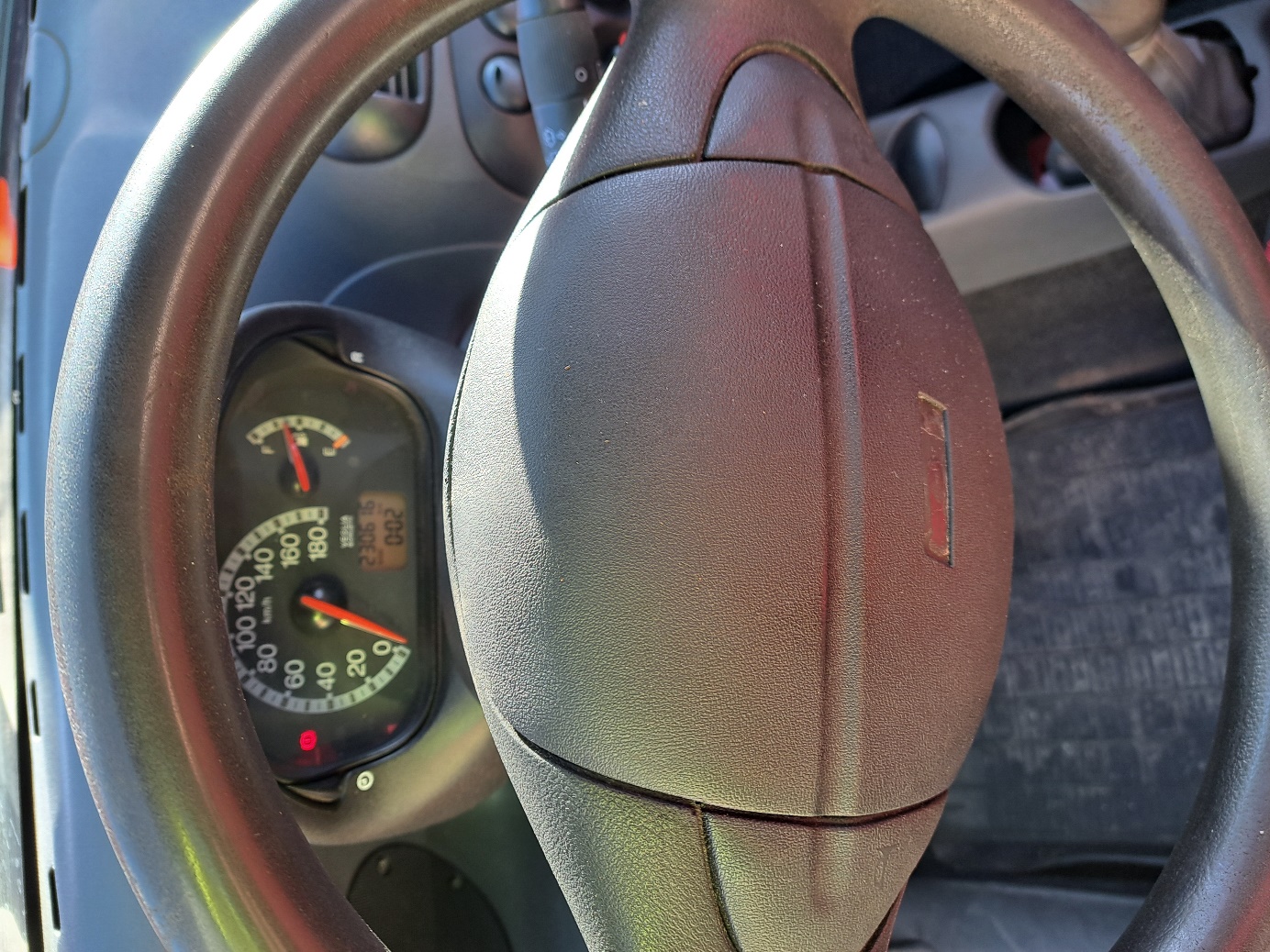 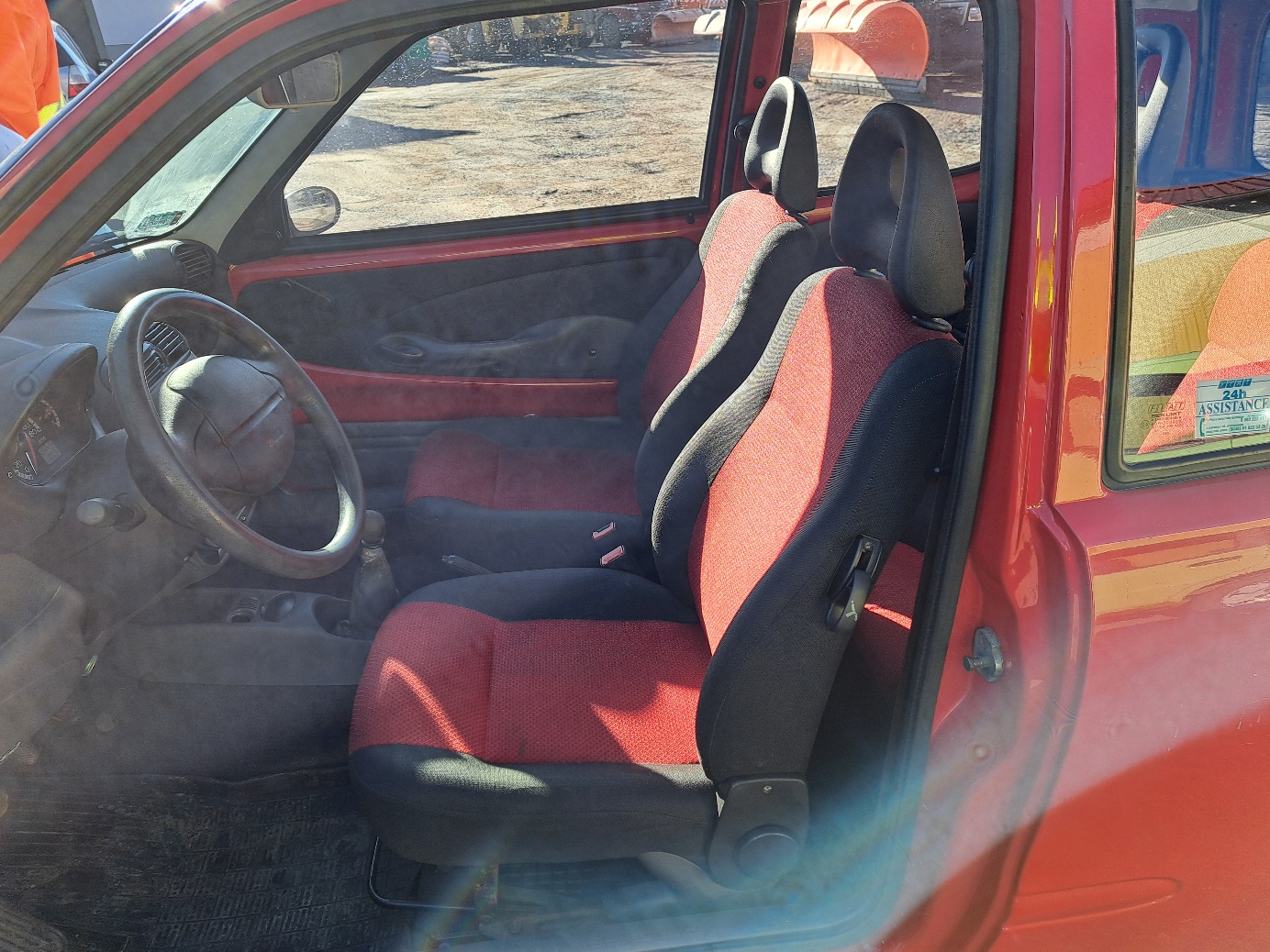 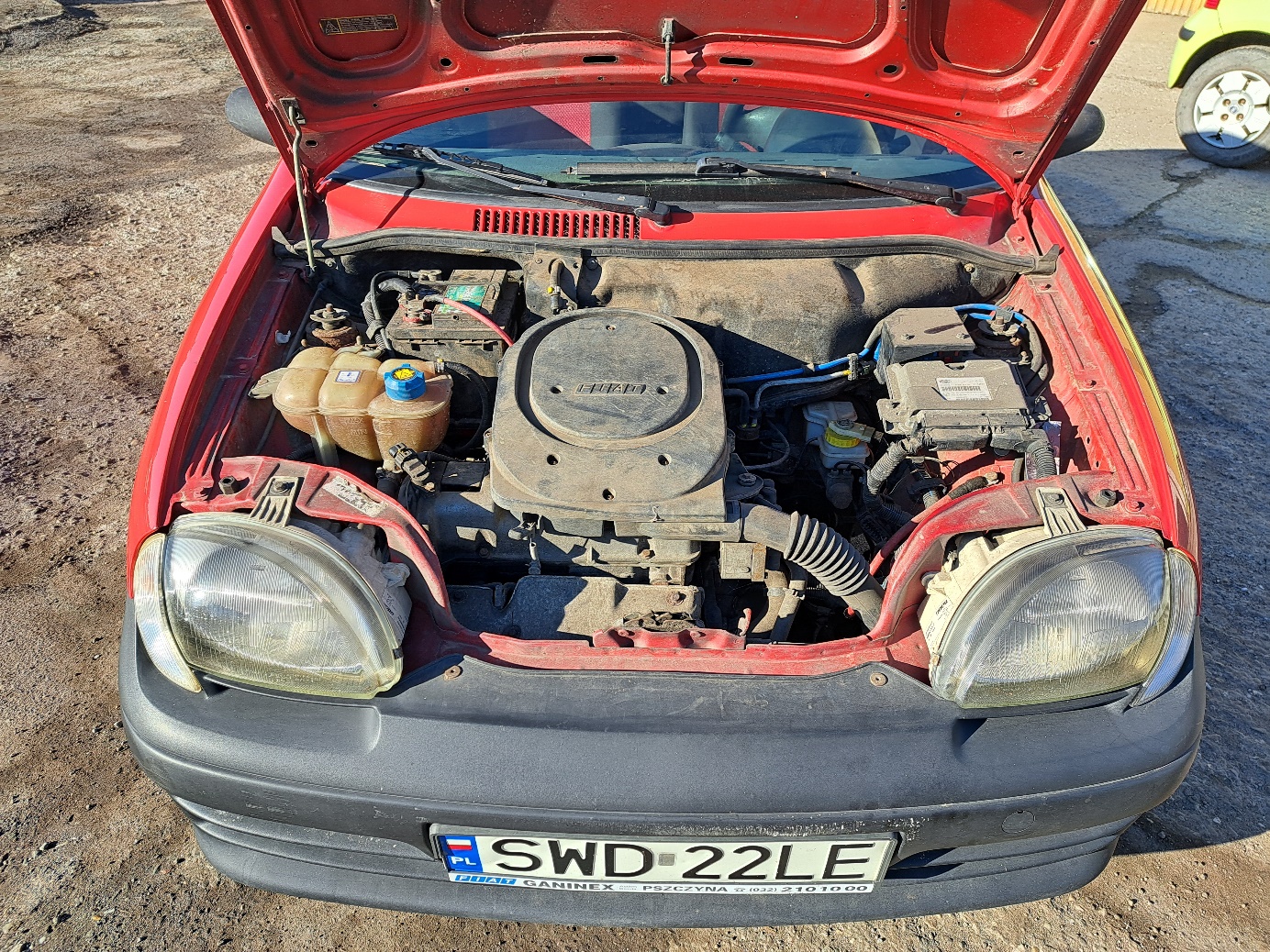 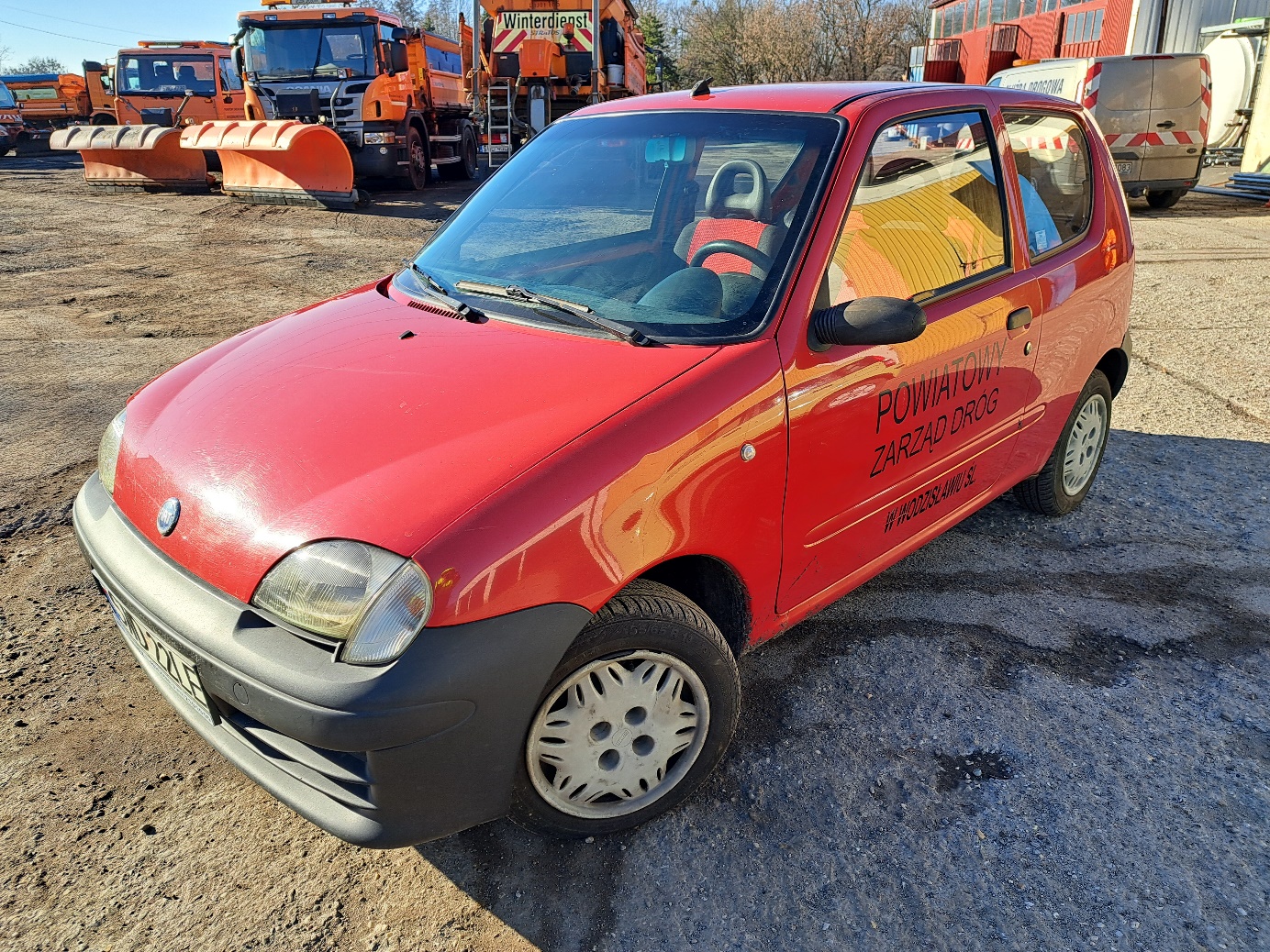 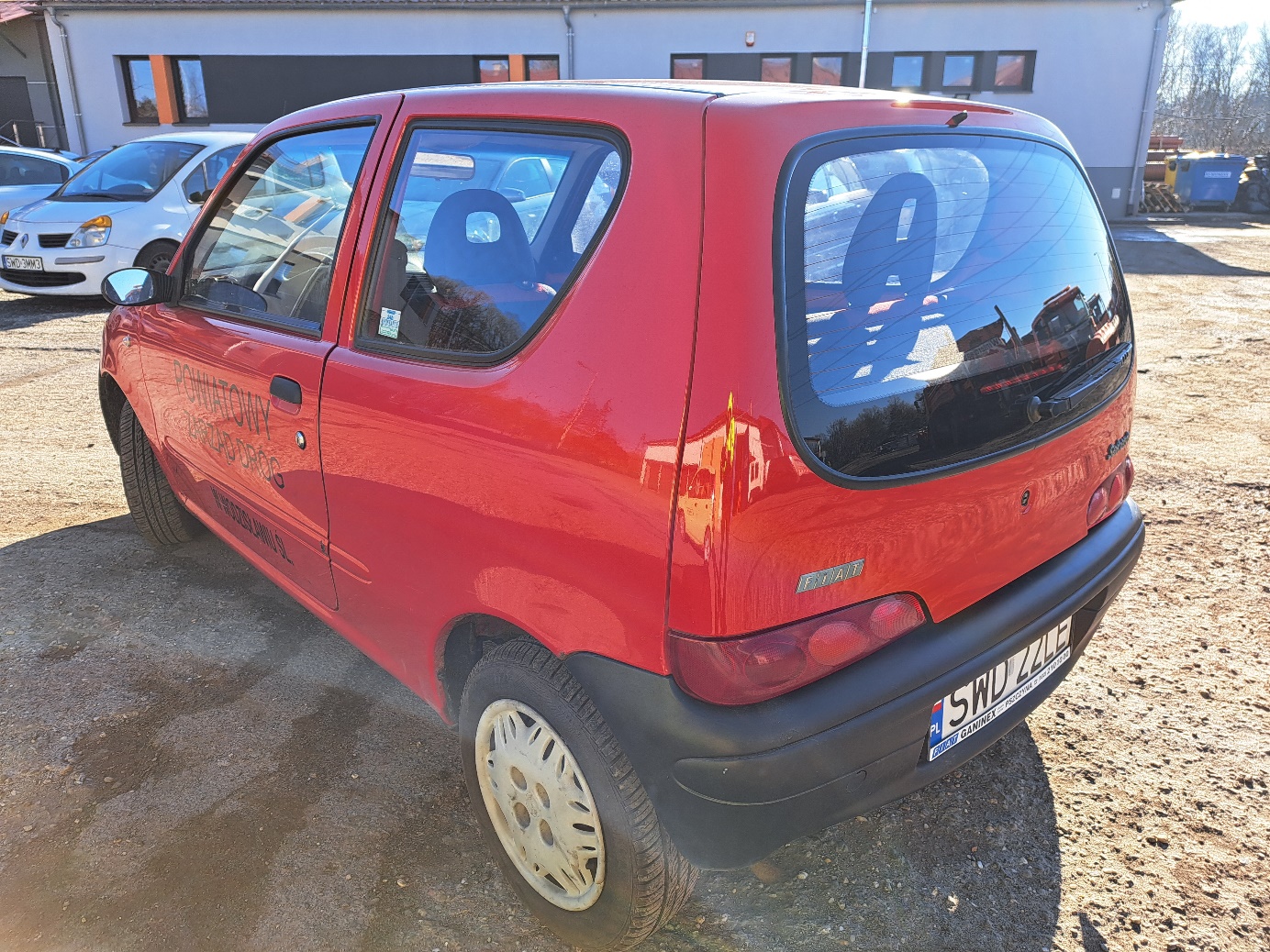 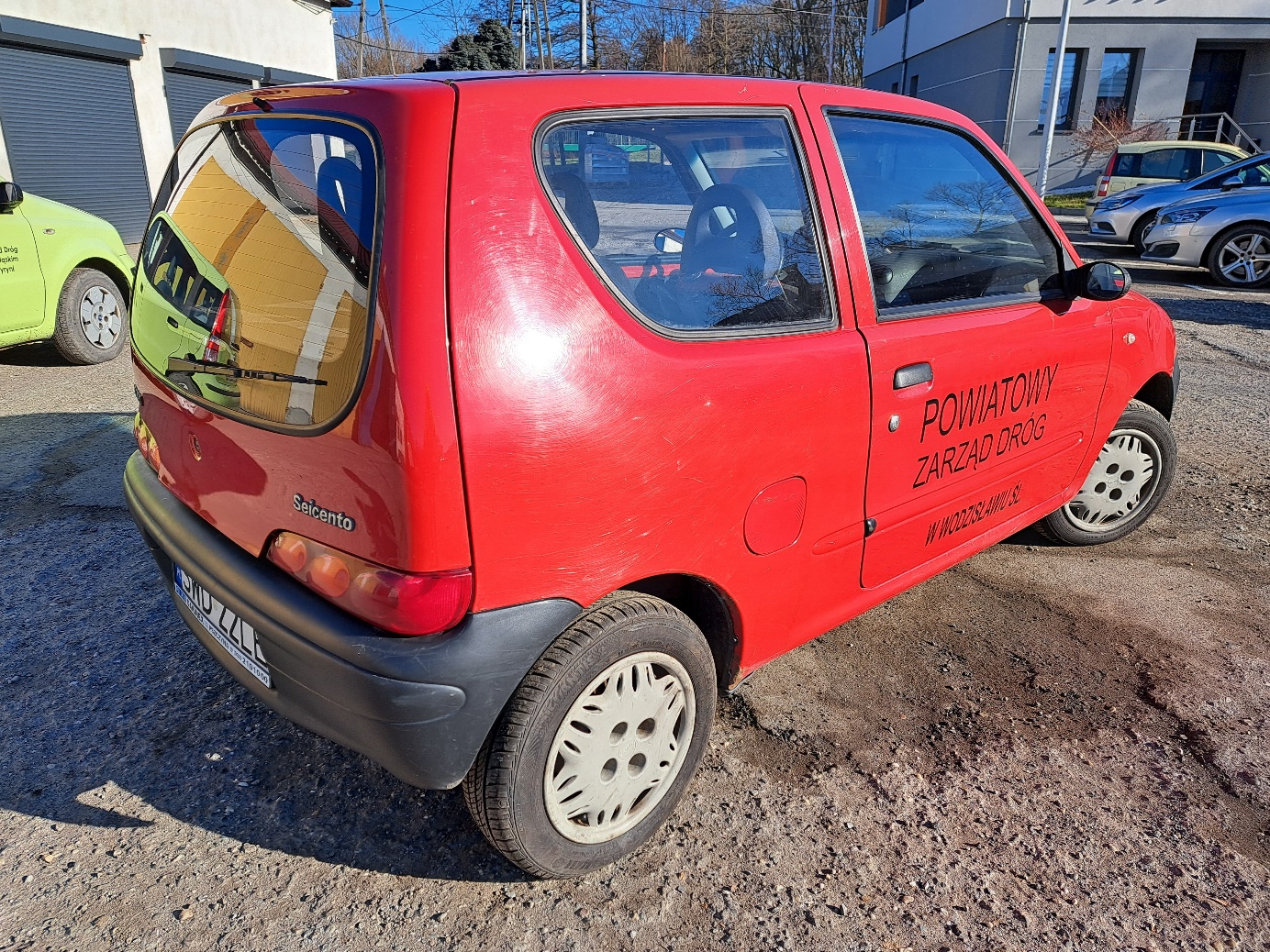 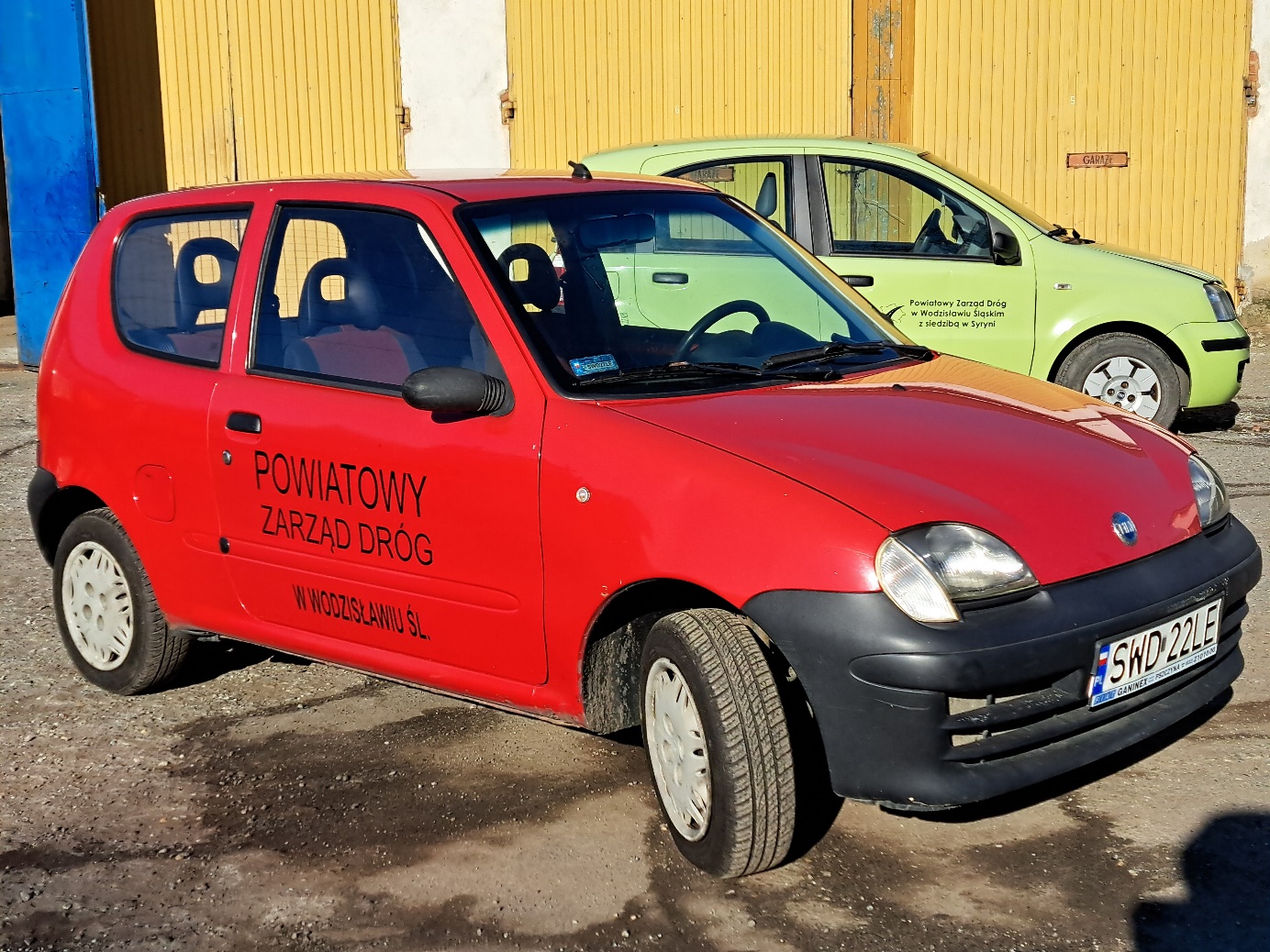 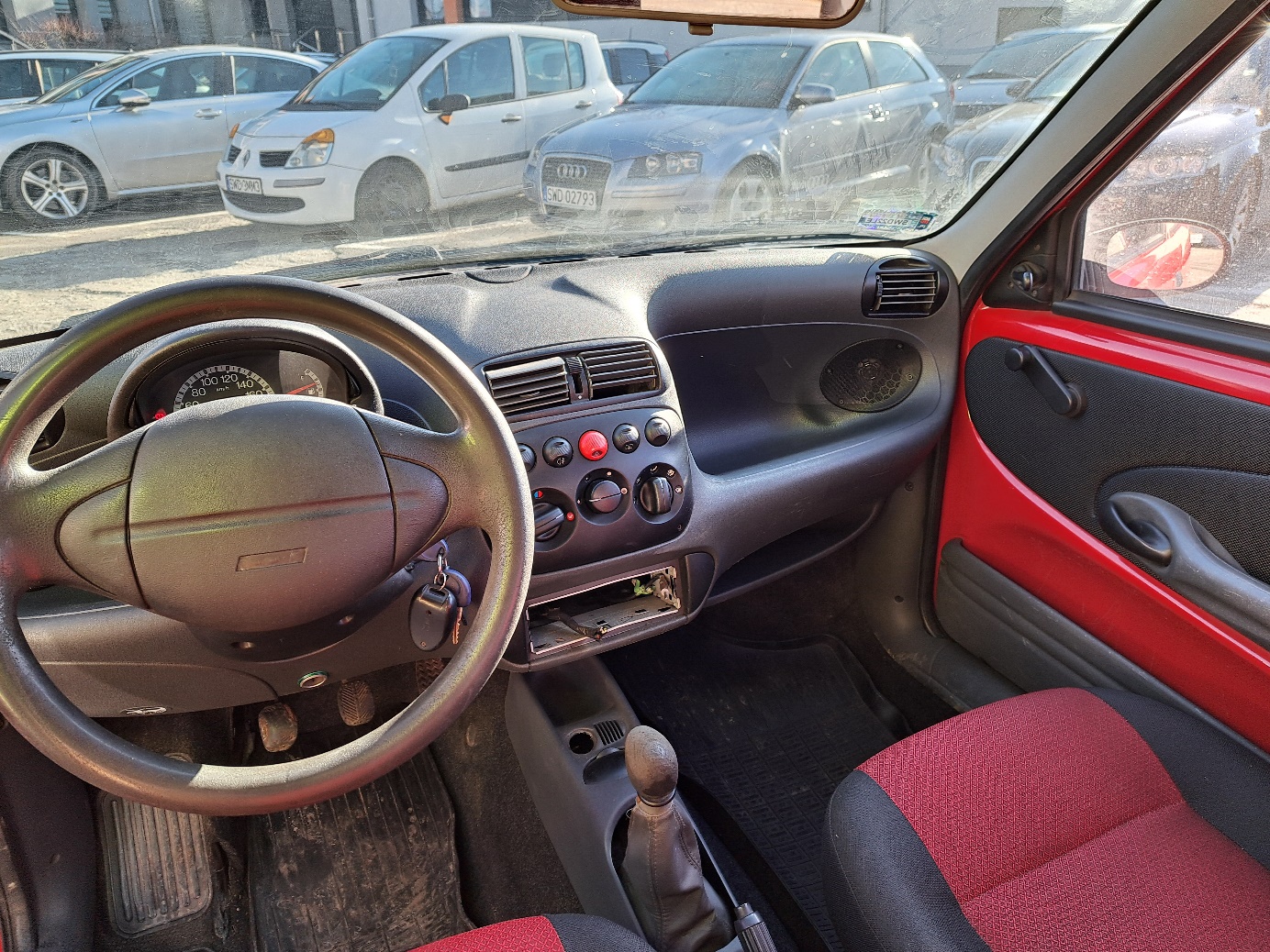 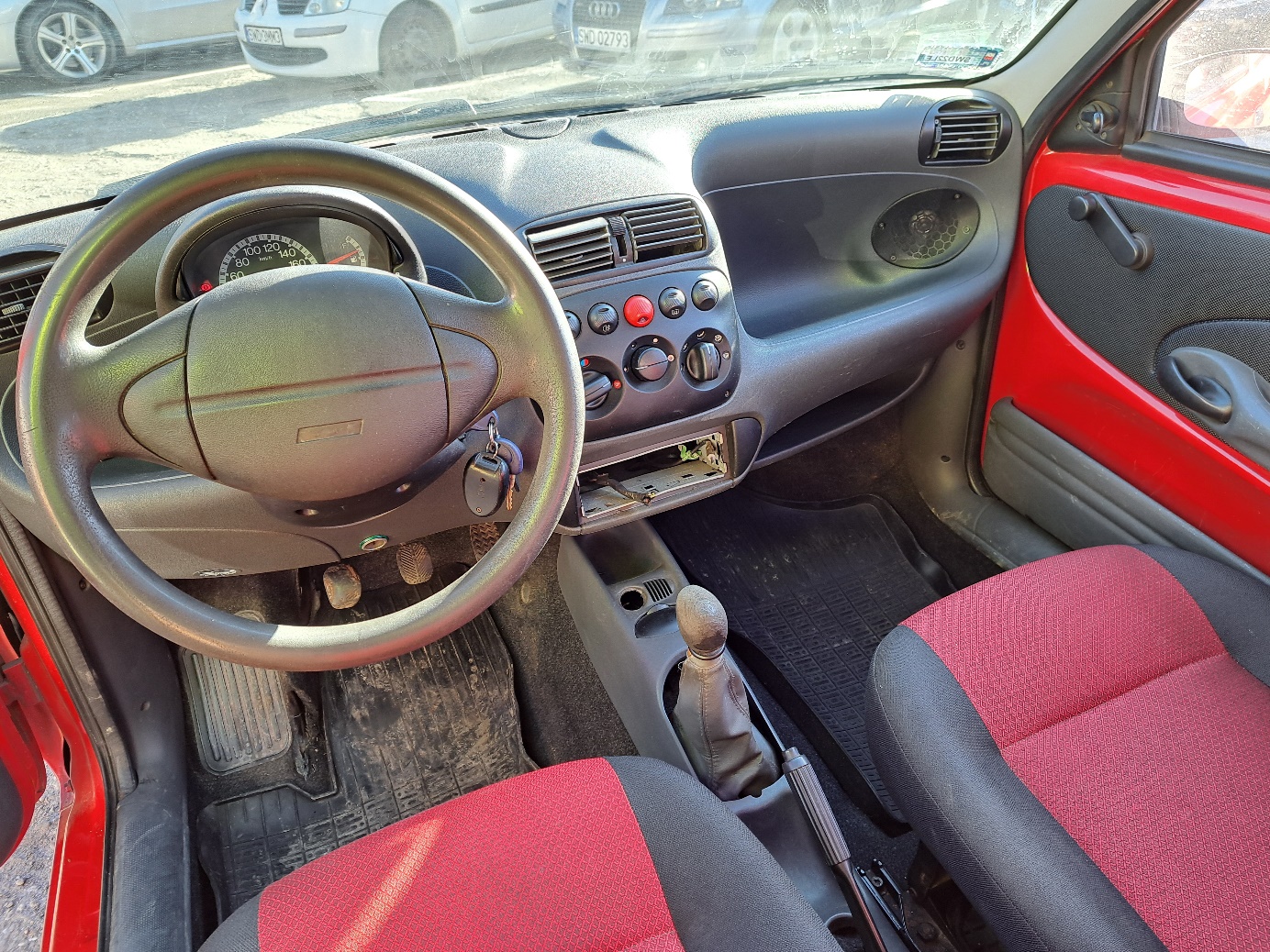 